	Vadovaudamasi Lietuvos Respublikos vietos savivaldos įstatymo 16 straipsnio 2 dalies 26 punktu, Lietuvos Respublikos sveikatos priežiūros įstaigų įstatymo 36 straipsnio 3 dalimi,Pagėgių savivaldybės turto ir valstybės turto valdymo, naudojimo ir disponavimo juo tvarkos aprašo, patvirtinto Pagėgių savivaldybės tarybos 2021 m. kovo25 d. sprendimu Nr. T-59 „Dėl Pagėgių savivaldybės turto ir valstybės turto valdymo, naudojimo ir disponavimo juo tvarkos aprašo patvirtinimo“,13 punktu ir atsižvelgdama į viešosios įstaigos „Pagėgių pirminės sveikatos priežiūros centras“ direktorės 2022 m. rugpjūčio 3 d. raštą Nr. 158 „Dėl patalpų suteikimo“, Pagėgių savivaldybės taryban u s p r e n d ž i a:1. Perduoti Pagėgių savivaldybės viešajai įstaigai „Pagėgių pirminės sveikatos priežiūros centras“ 2 metams valdyti patikėjimo teise Pagėgių savivaldybei nuosavybės teise priklausantį ilgalaikį materialųjį turtą − patalpas:, Nr. 1-12 (plotas – 41,23 kv. m), Nr. 1-13 (plotas – 41,15 kv. m),Nr. 1-14 (plotas – 41,32 kv. m), Nr. 1-15 (plotas – 41,44 kv. m), Nr. 1-17 (plotas – 19,65 kv. m), Nr. 1-18 (plotas – 54,85 kv. m), su bendro naudojimo patalpomis: 1/2 Nr. 1-9 (plotas – 2,28 kv. m), 1/3 Nr. 1-8 (plotas − 99,94 kv. m) ir 1/3 Nr. 1-16 (plotas − 54,14 kv. m), iš viso bendras plotas – 292,14 kv. m, esančias pastate, kurio unikalus Nr. 8896-2000-4012, bendras plotas – 1473,93 kv. m, pažymėjimas plane, 2C2p, inventorinės bylos Nr. 22719/496, registro Nr. 44/1372422, kadastro duomenų fiksavimo data 2010-09-09, adresu: Vilniaus g. 48, Pagėgiai.	2. Pripažinti netekusiu galios Pagėgių savivaldybės tarybos 2020 m. rugsėjo 24 d. sprendimą Nr. T-184 „Dėl ilgalaikio materialiojo turto perdavimo valdyti patikėjimo teise Pagėgių savivaldybės viešajai įstaigai „Pagėgių pirminės sveikatos priežiūros centras“.	3. Įpareigoti Pagėgių savivaldybės administracijos direktorę ir Pagėgių savivaldybės viešosios įstaigos „Pagėgių pirminės sveikatos priežiūros centras“ direktorę pasirašyti perduodamo turto patikėjimo sutartį ir perdavimo – priėmimo aktąbei grąžinamo turto perdavimo − priėmimo aktą.	4. Sprendimą paskelbti Pagėgių savivaldybės interneto svetainėje www.pagegiai.lt.	Šis sprendimas gali būti skundžiamas Lietuvos administracinių ginčų komisijos Klaipėdos apygardos skyriui (H.Manto g. 37, 92236 Klaipėda) Lietuvos Respublikos ikiteisminio administracinių ginčų nagrinėjimo tvarkos įstatymo nustatyta tvarka arba Regionų apygardos administracinio teismo Klaipėdos rūmams (Galinio Pylimo g. 9, 91230 Klaipėda) Lietuvos Respublikos administracinių bylų teisenos įstatymo nustatyta tvarka per 1 (vieną) mėnesį nuo sprendimo paskelbimo dienos.Savivaldybės meras			                                    Vaidas Bendaravičius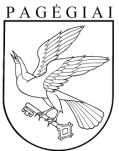 Pagėgių savivaldybės tarybasprendimasdėl ILGALAIKIO MATERIALIOJO TURTO perdavimo valdyti patikėjimo teise  pagėgių savivaldybės vIEŠAJAI įSTAIGAI  „pagėgių pirminės sveikatos priežiūros centrAS“2022 m. rugpjūčio 29 d. Nr. T-118Pagėgiai